Latvia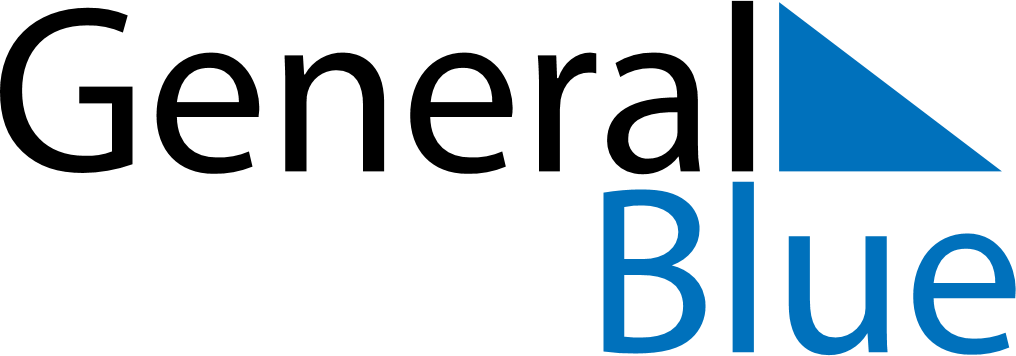 LatviaLatviaLatviaLatviaLatviaLatviaLatviaApril 2024April 2024April 2024April 2024April 2024April 2024April 2024April 2024MondayTuesdayWednesdayThursdayFridaySaturdaySunday123456789101112131415161718192021222324252627282930May 2024May 2024May 2024May 2024May 2024May 2024May 2024May 2024MondayTuesdayWednesdayThursdayFridaySaturdaySunday12345678910111213141516171819202122232425262728293031June 2024June 2024June 2024June 2024June 2024June 2024June 2024June 2024MondayTuesdayWednesdayThursdayFridaySaturdaySunday123456789101112131415161718192021222324252627282930 Apr 1: Easter MondayMay 1: Labour DayMay 4: Restoration of Independence dayMay 6: Restoration of Independence day (substitute day)May 12: Mother’s DayJun 23: Midsummer EveJun 24: Midsummer